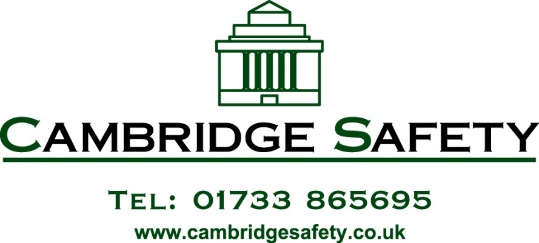 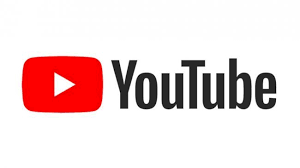 Nebosh Environmental Management CertificateUse these links to access video clips to support your studyEMC1Specific Open Book exam Briefing 					21 minuteshttps://youtu.be/2N6dY72FQr0 EMC2 Briefing								29 minutesA video briefing to support the completion of the environmental aspect & impact assessment.https://youtu.be/9gmESWhN9vo Preparing for your Open Book Exam Interview				7 minutesWhat to expect in your post course Open Book Exam Interview 			https://youtu.be/6lblK_X8YLY Playlist - Environmental Videoshttps://www.youtube.com/playlist?list=PLyYKq28ghoc9LwgaZ-jXz4Pw1pp_gq7Zj Or select a topic you want to watch from the list below.Environmental Concepts Part 1						9 minuteshttps://youtu.be/VvbFt3gCdqcEnvironmental Concepts Part 2						18 minuteshttps://youtu.be/IlX0bRPPeEsEMS Part 1									21 minuteshttps://youtu.be/Lkn7gDbafuIEMS Part 2									8 minuteshttps://youtu.be/feEKo4RIIP8GHS Symbols								11 minuteshttps://youtu.be/yGWLGN0YjCgAspect and Impact Assessments						24 minuteshttps://youtu.be/veW81p2z9nMEnvironmental Global Issues						22 minuteshttps://youtu.be/vl8J8I_zXTYEnvironmental Impact Assessments					12 minuteshttps://youtu.be/b4qK0GL_eQAEnvironmental Noise Nuisance						22 minuteshttps://youtu.be/ZwGL4eSDPb8Air PollutionAir Pollution Controls							14 minuteshttps://youtu.be/62J3yCBf6JwAir Pollution Types and Effects						27 minuteshttps://youtu.be/iPU4zhR9c_gSustainability and Sustainable Development				19 minuteshttps://youtu.be/2uoh-6Q1la4EnergyFossil Fuels									12 minuteshttps://youtu.be/KrzQzby4VdQRenewable Energy								20 minuteshttps://youtu.be/IgwLOKg2phYWater Water Pollution 1 Pollutants						15 minuteshttps://youtu.be/a_YIH7kxiagWater Pollution 2 Storage Tanks						3 minuteshttps://youtu.be/aTVNa_tjDcwWater Pollution 3 Fire Water						6 minuteshttps://youtu.be/H5RFmgMLcAYWater Pollution 4 Monitoring Effluent					16 minuteshttps://youtu.be/ThlkWPSas2gWater Pollution 5 Treating Effluent					17 minuteshttps://youtu.be/n3RrNZJDiZE WasteEMC Waste Types								19 minuteshttps://youtu.be/iE-CJoANrhg EMC Waste Control Hierarchy						19 minuteshttps://youtu.be/iE-CJoANrhg 